Смотр - конкурс «Огород на окне»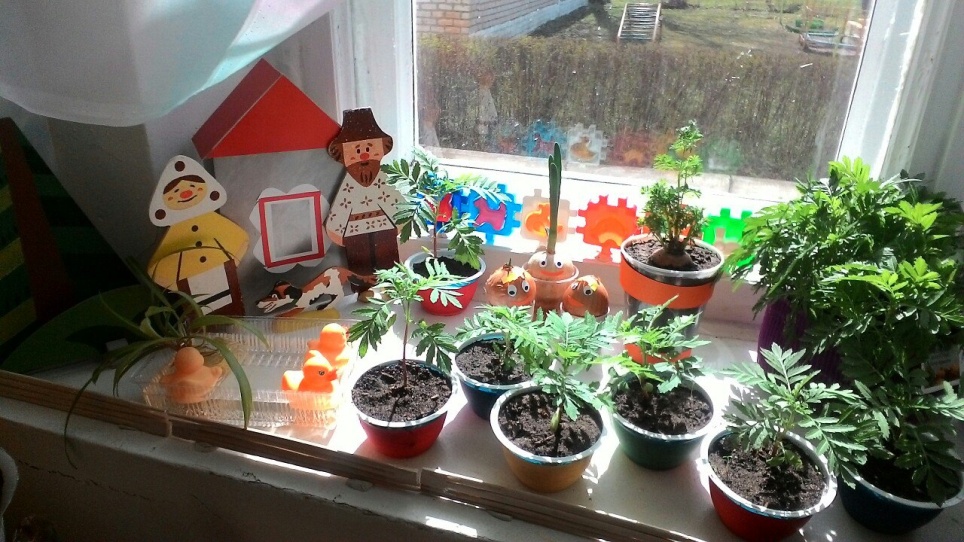                                                                  1 место  -                                                                 1к 4 гр                                                               Куринова                                                                                  Ольга Ивановна  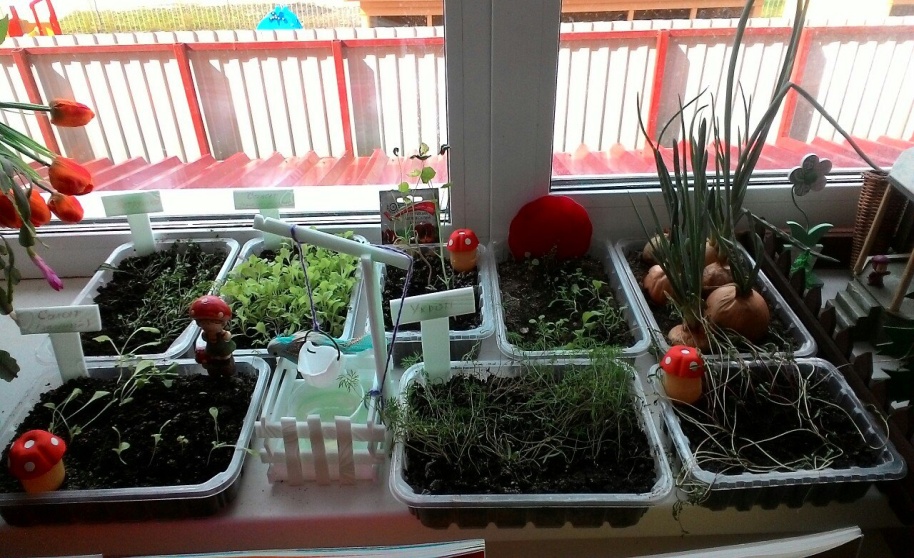       2 место  -           3к 4 гр           Бабкина     Ирина Львовна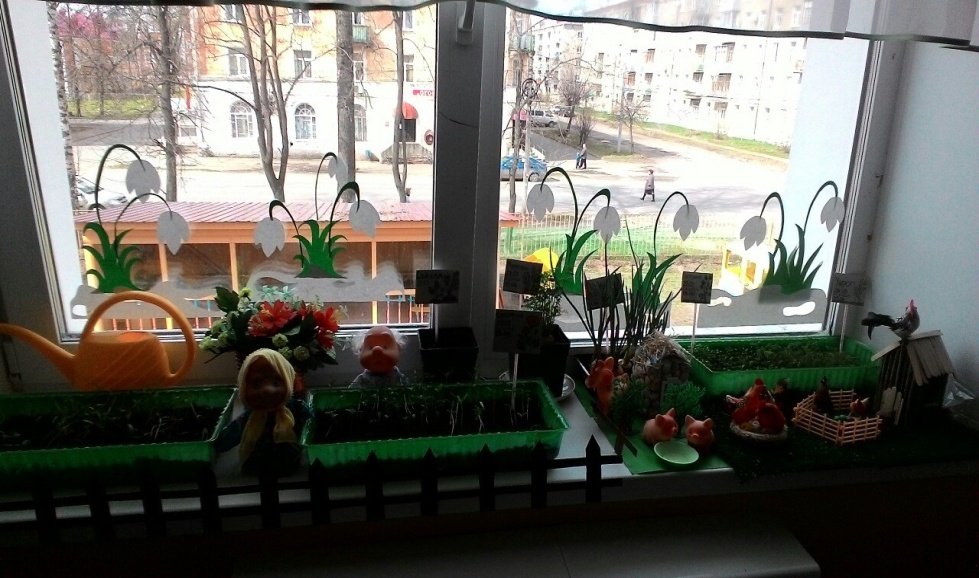                                                                          2 место  -                                                                        3 к 6 гр                                                                        Стрижова                                                                          Анна сергеевна                                                                      Эккерт                                                                         Юлия Андреевна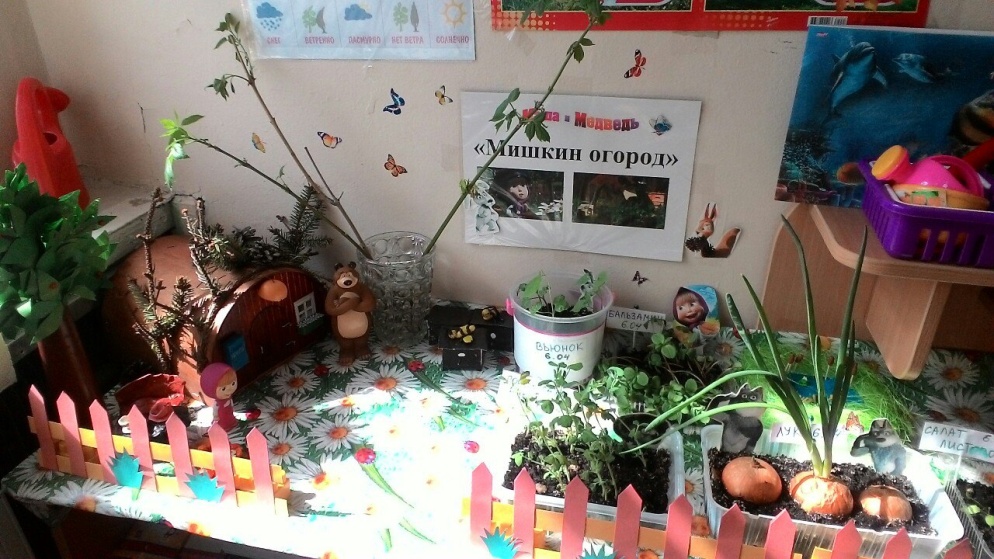 3 место  -     Сивушкина   Юлия АлександровнаНоминации:«За креативный подход в оформлении огорода»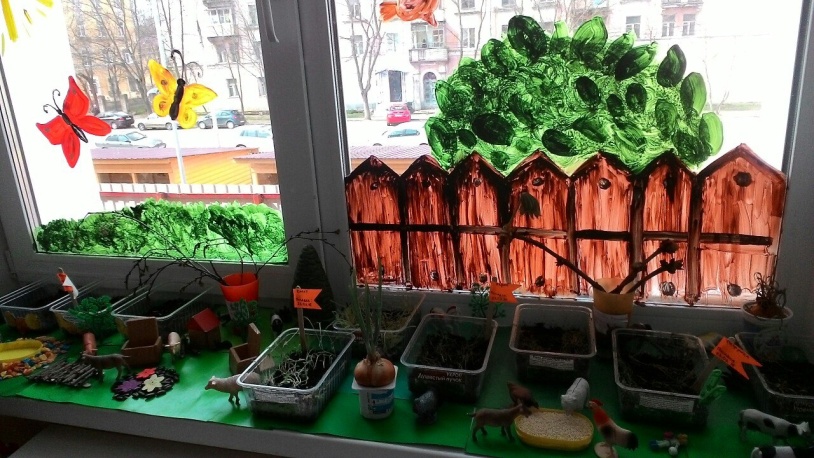                                                                   3 к 5 гр                                                                  Мокрицкая                                                                       Дарья Сергеевна                                                                    Личман                                                                      Галина Александровна«За конструктивный подход в оформлении огорода»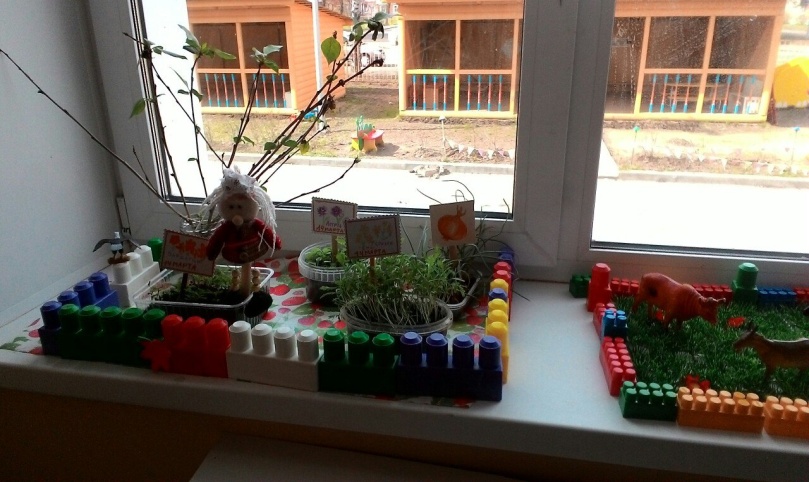                                    3 к 1 гр                                   Царева                 Ирина Константиновна«За оригинальность в оформлении огорода»                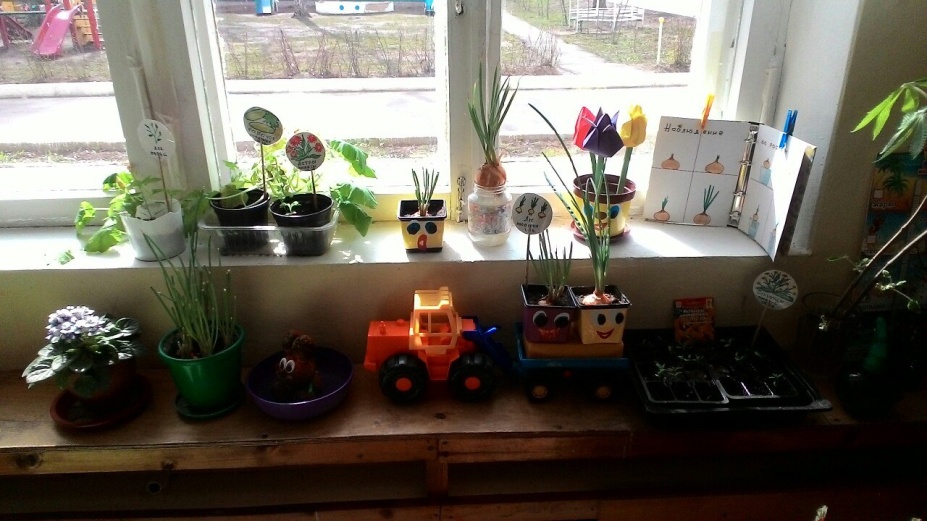                                                                                       2 к 2 гр                                                                                       Зверева                                                                                 Татьяна Александровна                                                                                      Яковлева                                                                                        Ольга Евгеньевна«За научный подход в оформлении огорода»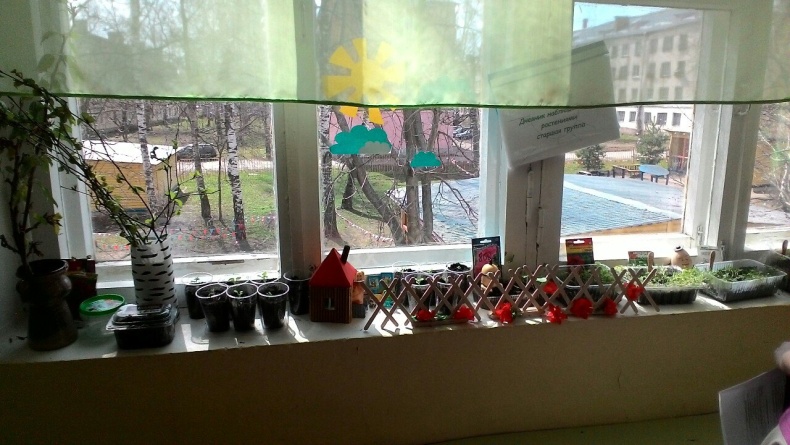                                    2 к 5 гр                                  Козлова                          Елена Валерьевна                                 Жгулева                 Екатерина Владимировна